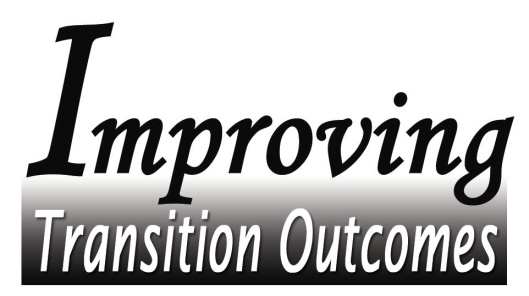 Resource Map Trainings9:00 – 3:00 with lunch providedFeaturing: Lois Smidt, Director of Beyond Welfare Training Center in Ames, Iowa Friday, December 12, 2003Southwestern Community College in CrestonThursday, December 18, 2003Mississippi Bend AEA in BettendorfWednesday, January 7, 2004Western Iowa Tech Community College in Sioux CityThursday, January 15, 2004Hawkeye Community College in WaterlooTuesday, February 3, 2004Des Moines Area Community College in AnkenyAttendance limited to 50.  Additional trainings will be scheduled if interest is sufficient.Consider inviting representatives from: Business organizations, Civic groups, Faith-based organizations, Recreational groups and Youth organizationsRegistration requiredRegister on-line at http://soe.drake.edu/iapaths/or print and fax registration to 515-281-4150Transition Alliance Programs are asked to bring 2 studentsDivision of Vocational Rehabilitation Services Supervisors & Counselors:Attendance required for DVSR Counselors assigned to TAPsAttendance optional for DVRS Supervisors and other CounselorsDVRS employees must attend the closest locationAttSponsored by: U.S. Department of Labor, Office of Disability Employment Policy State Alignment Grant for Improving Transition Outcomes for Youth with Disabilities through the Use of Intermediaries Administered by the State of Iowa Department of Education Division of Vocational Rehabilitation Services Grant # E-9-4-3-0093.